Core Training in AnaestheticsCCT Years 1 and 2Introduction to Anaesthesia&Initial Assessment of Competence(Complete at 3-6 months)A workbook for trainees and trainersTo be used in conjunction with the e-portfolioName:Start Date:Educational Supervisor: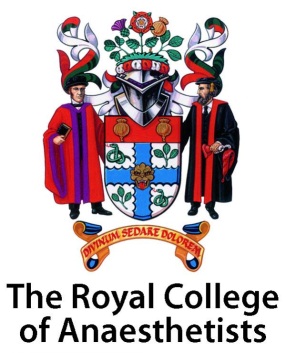 This workbook has been written using the RCoA documentsCCT in Anaesthesia: Core Level Training Annex B and the Core Level Training MatrixContentsIntroduction & Instructions to trainers and trainees		3Introduction to Anaesthesia sign off				4Initial Assessment of Competence Sign Off			5Essential Specialty Units Perioperative Medicine1. Pre-operative Assessment:					8History Taking		Clinical examination		Investigations		Specific pre-anaesthetic evaluation2. Premedication								113. Post-operative and Recovery Room Care			134. Perioperative Management of Emergency Patients	16	Conduct of Anaesthesia5. Induction of General Anaesthesia				186. Intra-operative Care							21	Other7. Management of Respiratory and Cardiac Arrest		248. Control of Infection							27ACCS Extra ModulesAirway									29Sedation									32Transfer									34Critical Incidents								37Introduction: It is stated in the document The CCT in Anaesthesia I – General Principles (found on the College web site) that “it is the trainee’s personal responsibility to maintain a professional portfolio and logbook”.  All trainees must keep an e-portfolio and comprehensive logbook.The Royal College of Anaesthetists (RCoA) requires that specialty trainees be assessed throughout their training. This workbook will document the competences achieved during the first 3-6 months of the training programme. It provides details of the core clinical learning outcomes for each unit, and a basic summary of knowledge and skills that should be achieved in conjunction with WPBAs and clinical workload in order to have each unit signed off. (A more detailed account of knowledge and skill requirements can be found in the college document CCT in Anaesthesia; Core Level Training Annex B   http://www.rcoa.ac.uk/node/1411 This provides a comprehensive introduction to the principles and practice of the delivery of safe and effective anaesthetic care to patients by trainees new to the specialty. Refer to this document for the complete list of expected knowledge and skills.)The fundamental importance of the need for trainees to develop (and demonstrate) safe clinical practice (including a basic understanding of basic sciences underpinning practice) means that trainees are expected to have achieved all the minimum clinical learning outcomes detailed in this section before progressing to the remainder of Core Level Training. Instructions to Trainers and Trainees: It is the trainees’ responsibility to ask trainers to assess them. If trainees experience unreasonable difficulty in completing the necessary assessments, they should discuss this with their College Tutor/ Educational Supervisor. A Trainer is defined by the RCoA as a consultant or SAS doctor who has responsibilities for the clinical teaching and educational supervision of trainees. All consultants (and most SAS doctors) are therefore classed as clinical trainers for the purpose of competency based training. Individual workplace based assessments (WPBA) may be signed off by any clinical trainer. The WPBAs include:	A-CEX:	Anaesthetic clinical evaluation exercise (can be managing part of a case)	DOPS:		Direct observation of procedural skill	CBD:		Case based discussion	ALMAT:	Anaesthesia list management assessment tool (after IAC obtained)	Other:		Includes ALS, ATLSAll units have a minimum requirement of WPBAs (or appropriate course eg ALS). Each WBPA should be signed off in the workbook and completed on the e-portfolio. It is important that these should be sent to trainers in a timely fashion so that they can provide an accurate assessment and useful feedback. It is helpful for the trainee to summarise what happened/was discussed in the comments section so that the trainer can build on this learning material. The summary sheet on page 4 should be ticked as confirmation that WPBAs have been undertaken, and will then be signed off by the Educational Supervisor when all elements of the unit are completed. There are 19 compulsory WPBAs required for the IAC in addition to a professionalism judgement, which will be completed by the Educational Supervisor. Many of the IAC WPBAs will be undertaken as unit assessments and do not need to be duplicated. Compulsory WPBAs are written in bold in the unit sections. Some elements may be signed off following discussion, observation or assessment in simulation situations [S]. Not all elements of training need to be observed but all necessary WPBA must be obtained. Introduction to Anaesthesia Sign Off (3-6 months)Trainees are expected to have achieved all the core clinical learning outcomes detailed in the unit sections and WPBAs in addition to providing evidence of a reasonable case mix in their log book. All units require the following WPBAs unless otherwise stated: 1 A-CEX, 1 DOPS and 1 CBD. The Educational Supervisor can then sign off the unit. When all units and the compulsory WPBAs are completed, the College Tutor will review, verify and issue the Initial Assessment of Competence (IAC) Certificate to allow progression to the remainder of Core Level Training. Experience has indicated that this will take between 3 and 6 months for most trainees.This workbook provides details of the core clinical learning outcomes for each unit, and a basic summary of knowledge and skills that should be achieved in conjunction with WPBAs and clinical workload in order to have the unit signed off. Compulsory WPBAs count as assessments in appropriate units (The relevant unit is identified on the table on page 6 and they are highlighted in bold in each unit section).The final part of this workbook contains the extra modules that are recommended for ACCS trainees to undertake during their 6 months in anaesthesia. We suggest that trainees gain experience/knowledge in as much of this as possible and sign off at least 2 of these modules.Also use the more detailed account of knowledge and skill requirements that can be found in the college document CCT in anaesthetics Core Level Training Annex B   http://www.rcoa.ac.uk/node/1411Trainee: _________________________                     	GMC No. _________Signature: _______________________			Date: ____________Educational Supervisor:_______________________	GMC No. _________Signature: _______________________			Date: ____________Initial Assessment of Competence Sign off SheetAssessments may be performed by an appropriately trained consultant or non-consultant career grade doctor. [S] indicates where simulation is appropriate.Career grade doctors must be approved by the College Tutor as a trainer. All original assessment documentation to be collated in the trainee’s e-portfolio. These assessments may have been performed as part of each unit sign off as shown in the ‘unit’ column and do not need to be duplicated. (Compulsory assessments are highlighted in bold in the individual units)1. Pre-operative AssessmentComplete the following to sign off the unit of training: Pre-operative assessment2. PremedicationComplete the following to sign off the unit of training: Premedication3. Post-operative and Recovery Room CareComplete the following to sign off the unit of training: Management of post-operative and recovery room care4. Perioperative Management of Emergency PatientsComplete the following to sign off the unit of training: Introduction to anaesthesia for emergency surgery5. Induction of General AnaesthesiaComplete the following to sign off the unit of training: Induction of general anaesthesia6. Intra-operative CareComplete the following to sign off the unit of training: Intra-operative care7. Management of Respiratory and Cardiac ArrestComplete the following to sign off the unit of training: Management of respiratory and cardiac arrest8. Control of InfectionComplete the following to sign off the unit of training: Control of infectionACCS Extra ModulesAirway:Complete the following to sign off the unit of training: AirwaySedation:Complete the following to sign off the unit of training: SedationTransfer Medicine:Complete the following to sign off the unit of training: Transfer medicineCritical Incidents:Complete the following to sign off the unit of training: Critical incidentsUnitA-CEXDOPSCBDOtherSignDate1. Preoperative assessment2. Premedication3. Postoperative and recovery room care 4. Perioperative management of emergency patients 5. Induction of general anaesthesia6. Intra-operative care 7. Management of respiratory and cardiac arrestXX8. Control of infection	XXInitial Assessment of Competence Initial Assessment of Competence Initial Assessment of Competence Initial Assessment of Competence Initial Assessment of Competence COMPETENCEUnitNameDateA-CEXPreoperative assessment of a patient who is scheduled for a routine operating list [not urgent or emergency]Pre-opManage anaesthesia for a patient who is not intubated and is breathing spontaneouslyIntra-opAdminister anaesthesia for acute abdominal surgeryIntra-opDemonstrate a Rapid Sequence InductionInductionRecover a patient from anaesthesiaPost-opDOPSDemonstrate functions of the anaesthetic machineInductionTransfer a patient onto the operating table and position them for surgery [lateral, Lloyd Davis or lithotomy position]Intra-opDemonstrate cardio-pulmonary resuscitation on a manikin                                                                                                              [S]ALSDemonstrates technique of scrubbing up and donning gown and glovesInfectionBasic Competences for Pain Management – manages PCA including prescription and adjustment of machineryPost-opDemonstrates failed intubation drill                                                                                                                                                       [S]InductionCBDDiscuss the steps taken to ensure correct identification of the patient, the operation and the side of operationInductionDiscuss how the need to minimise postoperative nausea and vomiting influenced the conduct of the anaestheticPost-opDiscuss how the airway was assessed and how difficult intubation can be predictedPre-opDiscuss how the choice of muscle relaxants and induction agents was madeIntra-opDiscuss how the trainee’s choice of post-operative analgesics was madePost-opDiscuss how the trainee’s choice of post-operative oxygen therapy was madePost-opDiscuss the problems emergency intra-abdominal surgery causes for the anaesthetist and how the trainee dealt with theseEmergencyDiscuss the routine to be followed in the case of failed intubation                                                                                                  [S]InductionClinical judgement, attitudes and behaviour           Educational Supervisor or college tutor to signSignatureSignatureDateShow care and respect for patientsDemonstrate a willingness to learnAsk for help appropriatelyAppear reliable and trustworthyKnowledgeTrainerDateWPBARecognise the elements of the history specific to anaesthesia and their importance, including the patients agendaDescribe methods commonly used for assessing the airway to predict difficulty with airway or tracheal intubationCBDList the indications for pre-op fasting, understands the appropriate regimens and indications for RSIUnderstand what investigations may be required and their limitationsDescribe the ASA and NCEPOD classifications and their implications when planning for perioperative careIdentify principles of consent for surgery and anaesthesia, including the issue of competenceKnow the methods of anaesthesia used for common types of surgery  (general, gynae, urology, ortho, ENT, dental)Discuss common co-existing diseases and the peri-op management including drug therapies (tick when discussed)Obesity                                     Ischaemic heart disease                     EpilepsyDiabetes                                   Hypertension                                       Rheumatoid diseaseAsthma/COPD                         AF/anti-coagulants                              Corticosteroid treatment                     List factors that affect the risk of a patient suffering from PONVKnowledge (cont)TrainerDateWPBASummarise factors determining a patients suitability for treatment as a day caseExplain the risk stratification of patients for VTE and discuss the methods available to minimise its occurrenceKnow about the complications of anaesthetic drugs and how to predict problems (anaphylaxis, sux apnoea and MH)Skills        [S] could be undertaken in simulationDemonstrate the ability to take a focused timely full history including HPC, PMH, medication, allergy & previous anaesthesiaA-CEXDemonstrate the ability to perform a targeted relevant examination where appropriate eg CVS/RS/CNS/anatomy, limitations of thisDemonstrate the ability to perform a full assessment of airway and dentition as related to anaesthesiaDemonstrate understanding of clinical data including notes/BMI/CVS/resp/fluid balance in patient managementDemonstrate understanding of physiological and lab investigations to assist patient management eg ECG, bloods, need for adjunctive assessments for some diagnoses eg echo, lung function testsMake appropriate plans for anaesthesia and liaise with multidisciplinary team: options, chosen technique, pre-op prep, team, equipment, supervision, ongoing carePresent information to patients in way that they understand, checking understanding and obtaining consentDemonstrate the ability to take a history/give information where communication difficulties exist eg child, dementiaIdentify premorbid disease states that may require patients to have higher (level 2 or 3) levels of care in the postoperative period. Requirements of TrainingRequirements of TrainingAchievedWPBA:DateCore clinical outcomes completedCore clinical outcomes completedA-CEXDOPSCBDTrainee:GMC No.Signed:Signed:Educational Supervisor:GMC No.Signed:Signed:KnowledgeTrainerDateWPBAList the basic indications for the prescription of premedicant drugsList sedative and anxiolytic agents and understand the applied pharmacologyDiscuss factors influencing reflux/aspiration + strategies to reduce it including the drugs + their applied pharmacologyIdentify local and national guidelines on the management of thrombo-embolic risks and how to apply themExplains the principles and practice of using prophylactic antibiotics (see section 7)Skills        [S] could be undertaken in simulationSelects and prescribes appropriate agents to reduce the risk of regurgitation and aspirationSelects and prescribes appropriate anxiolytic/sedative premedication when indicatedExplains, in a way that the patient understands, the benefits and possible risks of sedative premedicationRequirements of TrainingRequirements of TrainingAchievedWPBA:DateCore clinical outcomes completedCore clinical outcomes completedA-CEXDOPSCBDTrainee:GMC No.Signed:Signed:Educational Supervisor:GMC No.Signed:Signed:KnowledgeTrainerDateWPBADescribes care of the unconscious patient in the recovery room including equipment and monitoring standardsDiscuss the causes and management of apnoea, inadequate ventilation and cyanosisDiscuss techniques for extubation/removal of LMSs and associated problems including laryngospasm and stridor      [S]Understand how to evaluate neuromuscular blockade with the nerve stimulator including partial reversal(see section4)Discuss O2 therapy including indications and techniquesCBDOutline the principles of fluid management post-op: assessment, fluid regimens including types of fluid and monitoringDiscuss the assessment and management of post-op pain to include the need for drugs/PCA/blocks/epiduralCBDDiscuss the assessment and management of PONVCBDDiscuss the causes, assessment and management of post-op confusionDiscuss the management of new problems and co-existing disease in recovery, including hypo and hypertension, pulmonary atelectasisKnow the discharge criteria and follow up requirements including those for day case patientsSkills        [S] could be undertaken in simulationTrainerDateWPBADemonstrate the ability to extubate and assess for adequate reflexes + ventilation (including non-starved patients)A-CEXDemonstrate safe transfer and positioning of patients from theatre to recoveryGive a clear handover to recovery staff of peri-op management and the post-op plan  Prescribe the following appropriately:       Fluids          Analgesia          PONV treatment          VTE prophylaxisManages a PCA including prescription and adjustment of machineryDOPSDemonstrate the ability to recognise when the discharge criteria have been met for a patient to go to a ward or homeDemonstrate the ability to undertake follow up visits to patients after surgery on the wardsRequirements of TrainingRequirements of TrainingAchievedWPBA:DateCore clinical outcomes completedCore clinical outcomes completedA-CEXDOPSCBDTrainee:GMC No.Signed:Signed:Educational Supervisor:GMC No.Signed:Signed:KnowledgeTrainerDateWPBADiscuss the special problems encountered with emergency patients: anxiety, pain, starvation, physiological dysfunctionRecognise that the patient may have severe pain and how it might be treated pre-opThat patients may not be fasted- know the causes of increased gastric reflux + how to manage the airwayHow to recognise that a patient may be dehydrated/hypovolaemic, and how to resuscitate with fluids and correct electrolytesUnderstand how to recognise the ‘sick’ patient (including sepsis), their management and the increased risks of surgeryUnderstand the pathophysiological changes and organ dysfunction associated with acute illnessDiscuss problems that intra-abdominal surgery causes for the anaesthetist and how the trainee will deal with theseCBDSkills        [S] could be undertaken in simulationManages pre-op assessment and resuscitation/optimisation of acutely ill patients correctly                                              [S]Demonstrates safe peri-op management of ASA 1 and 2 patients requiring emergency surgery (see above for examples)Manages an RSI in the high risk situation of emergency surgery for the acutely ill patient (also see section 3)Requirements of TrainingRequirements of TrainingAchievedWPBA:DateCore clinical outcomes completedCore clinical outcomes completedA-CEXDOPSCBDTrainee:GMC No.Signed:Signed:Educational Supervisor:GMC No.Signed:Signed:KnowledgeTrainerDateWPBARecalls physiology/pharmacology, agent choice, doses, interactions &  side effects of these drugs (tick when discussed)Induction agents          Muscle relaxants          Analgesics          Inhalational agentsIdentify the factors that contribute to drug errors in anaesthesia and the systems to reduce themDescribe the basic function of monitors, minimum standards for induction / maintenance and additional monitoringExplain the functions of the anaesthetic machine including: (tick when discussed)Pre-use checks                                                Functions of gas flow                 Vaporisers (including refill)            Structural features that minimise errors          Integral monitoring equipment           Operation of the ventilatorDescribe the effects of and correct technique for pre-oxygenationExplains intravenous and inhalational induction and knows the indications and advantages / disadvantages of eachRecalls how to recognise and manage intra-arterial injection of harmful substancesDescribes the features of anaphylaxis and appropriate management including follow up and patient information        [S]Discuss the additional hazards of the following:  (tick when discussed)          Anaesthesia in unusual places        Brain injury           Full stomach/aspiration risk          Sepsis           Musculo-skeletal disease             ObesityDescribe the principles of managing the airway: manoeuvres, adjuncts, LMAs and intubationWith regard to intubation discuss: indications and types of tube, choosing size/length, types of laryngoscope bladeOutlines how to identify correct placement of an ETT + identify complications: endobronchial/oesophageal intubationDescribes how to identify patients at risk of aspiration, minimise the risk, categorise the signs and manage aspirationDiscusses the methods available to manage a difficult and failed intubation                                                                       [S]CBDSkills      Demonstrates:                                                  [S] could be undertaken in simulationTrainerDateWPBASafe practice in checking the patient in the anaesthetic roomCBDAppropriate checking of equipment prior to induction, including equipment for emergency useChecking the machine including: pre-use check, breathing circuits, changing and replenishing the vapouriserDOPSSafe practice in selecting, checking, drawing up, diluting, labelling and administration of drugsAppropriate selection of cannula and site for IV access and rigorous aseptic technique on insertionCorrect use of monitoring equipment; placement, settings (including alarms) and interpretationCorrect pre-oxygenation including mask and head position, explanation to patient and efficacy of the processEffective IV induction: explanation to patient,  preparation, dosing technique and management of CVS/RS changesEffective inhalational induction including explanation to the patientIn respect of airway management: (tick when demonstrated effectively)     Patient position        Airway managementBag/mask ventilation       LMA insertion       Laryngoscopy/ intubation       Check and secure ETT        Use of bougie        Correctly conducts a RSI +  demonstrates the technique of cricoid pressure (separate occasions) (also see section 8)A-CEXCorrect use of oropharyngeal, laryngeal and tracheal suctioningFailed intubation drill                                                                                                                                                                         [S]DOPSRequirements of TrainingRequirements of TrainingAchievedWPBA:DateCore clinical outcomes completedCore clinical outcomes completedA-CEXDOPSCBDTrainee:GMC No.Signed:Signed:Educational Supervisor:GMC No.Signed:Signed:KnowledgeTrainerDateWPBADiscuss pre-induction, intra-op and end of surgery safety management systemsDiscuss the method and potential hazards of positioning patients in theatre: supine, prone and lateralDiscuss how the choice of muscle relaxant and induction agents was madeCBDDiscuss the management of common co-existing problems including:  (tick when covered)Diabetes           Hypertension           IHD            asthma/COPD           patients on steroidsDiscuss the management of problems under anaesthesia including:  (tick when covered)                                               [S]↑ and ↓BP           haemorrhage           hypoxia           ↑ and ↓CO2           arrhythmiasDiscuss principles of peri-op fluid management: assessment, volumes, types of fluid and fluid balance (see section 5)Skills        [S] could be undertaken in simulationLeads a peri-op safety briefing with appropriate documentationDemonstrates how to direct the team for safe transfer and positioning of the patient prior to surgeryDOPSDemonstrates the ability to maintain an anaesthetic with a face mask in a spontaneously breathing patientDemonstrates the ability to manage the intra-op progress of anaesthesia in a spontaneously breathing anaestheticA-CEXDemonstrates the ability to manage the intra-op progress of anaesthesia in a ventilated patient (abdominal surgery)A-CEXSkills (cont)TrainerDateWPBADemonstrates the use of a nerve stimulator to assess the level of neuromuscular blockadeManages the sedated patient for surgeryMaintain accurate, detailed, legible anaesthetic records and other relevant documentation (written+/- computerised)Demonstrate the ability to respond in a timely manner to events such as hypotension, hypoxia, haemorrhage            [S]Demonstrate their role as a team player and leader in theatre and communicate in an unambiguous styleRequirements of TrainingRequirements of TrainingAchievedWPBA:DateCore clinical outcomes completedCore clinical outcomes completedA-CEXDOPSCBDTrainee:GMC No.Signed:Signed:Educational Supervisor:GMC No.Signed:Signed:KnowledgeTrainerDateWPBAList the causes of respiratory arrestList the causes of cardiac arrestDemonstrate an understanding of the basic principles of the ECG and the ability to recognise arrhythmiasDiscuss the mode of action of drugs in the management of respiratory and cardiac arrest in adults and childrenIdentify the doses, routes and frequency of drug administration during respiratory and cardiac arrest Understands the physiology of ventilation and cardiac compressions, and the need for supplemental O2 therapyUnderstands the different techniques of airway management and ventilation during resuscitationUnderstands the mechanism of action, energies required and safety issues surrounding defibrillationRecalls the reversible causes of cardiac arrest and their treatments + management of other specific conditionsRecalls the adult and paediatric ALS algorithmsUnderstands the management of patients post arrestDiscuss end of life decisions, respect of relatives, when to stop and debriefing after resuscitationSkills        [S] could be undertaken in simulationTrainerDateWPBAUse the ABCDE approach to diagnose and manage respiratory and cardiac arrest in adults and children                         [S]Maintain a clear airway using basic techniques +/- simple adjuncts                                                                                          [S]Demonstrates the correct use of advanced airway techniques including supraglottic device and tracheal intubation   [S]Maintain ventilation                                                                                                                                                                            [S]Performs external cardiac compressions                                                                                                                                         [S]Uses the external defibrillator to monitor and defibrillate a patient safely                                                                              [S]Position and prepare and patient to transfer to a higher level of care                                                                                      [S]Maintains accurate records of all resuscitation events                                                                                                                 [S]Demonstrates CPR on a manikinDOPSRequirements of TrainingRequirements of TrainingAchievedWPBA:DateCore clinical outcomes completedCore clinical outcomes completedA-CEXxAdvanced life support/Instructor                                                                                                             Date:Advanced life support/Instructor                                                                                                             Date:DOPSCBDxTrainee:GMC No.Signed:Signed:Educational Supervisor:GMC No.Signed:Signed:KnowledgeTrainerDateWPBAIdentify the universal precautions and good practices for the control of infection in theatres and on the wardsDiscuss cross infection, types of hospital acquired infections and treatments including MRSA and C diffDiscuss hospital antibiotic policies including treatment and prophylaxis of common surgical infectionsDiscuss types of blood borne infections including HIV, hep B and C and the management of needle stick injuriesDiscuss the need for and application of hospital immunisation policiesUnderstand the need for and methods of sterilisationExplain the trusts decontamination policy and its application Skills        [S] could be undertaken in simulationIdentify patients at risk of infection and apply the anti-infection strategy, including immune-compromised patientsAdminister IV antibiotics and discuss complications including the risk of allergy and management of anaphylaxisDemonstrates correct working practice using and disposing of anaesthetic equipment including disposable itemsDemonstrates good practice when undertaking aseptic techniques including peripheral lines and regional blocks Demonstrates good practice whilst performing a technique with full protective clothing eg CVC, neuraxial blockadeDOPSRequirements of TrainingRequirements of TrainingAchievedWPBA:DateCore clinical outcomes completedCore clinical outcomes completedA-CEXxDOPSCBDxTrainee:GMC No.Signed:Signed:Educational Supervisor:GMC No.Signed:Signed:Knowledge:TrainerDateWPBAExplains all aspects of oxygen therapy: indications, prescription of, pre-oxygenation, methods of delivery and management of stridor and cyanosisLists the possible causes of apnoea and explains how to evaluate neuro-muscular blockade using a nerve stimulatorExplains the methods commonly used for assessing the airway to predict difficulty with tracheal intubationDiscuss equipment commonly used to maintain airways: types, sizes, laryngoscopes, indications for use etcDiscuss all aspects of tracheal intubation: indications, methods, position check, extubation, Mx of complicationsDiscuss the use of new types of laryngoscope blades and other airway equipment eg airtrack, ILMA, videoscopeDescribes the management of a difficult and failed intubation including the can’t intubate, can’t oxygenate  scenario and the indications for/principles of a surgical and needle cricothyrotomy and jet ventilationOutline the indications for fibre-optic intubation and how an awake intubation might be undertakenDiscuss the indications for an RSI + recognition and management of a patient with pulmonary aspirationExplains the technique of inhalational induction, advantages and disadvantages and the agents commonly usedDiscuss the care of the airway in the unconscious patient in theatre, recovery, wards and in arrest situationsSkills:                                                                                     [S] could be undertaken in simulationTrainerDateWPBADemonstrates proficiency in performing a relevant clinical examination and assessment of the airway and dentition and can reliably predict the level of supervision that they requireIdentifies normal appearances and significant abnormalities in radiographs including; CXR, C-spine, Head CT and MRIDemonstrates the use of more advanced airway techniques including Proseal, LMA supreme, i-gelDemonstrates more advanced intubation techniques including nasal intubation, the use of a bougie, AirtrackDemonstrates the correct use of cricoid pressure and conducts an RSI, including safe extubationConducts an inhalational induction, including appropriate communication with the patientDemonstrates failed intubation drill          (see Basis of Anaesthetic Practice)                                                                          [S]Demonstrates the management of can’t intubate, can’t oxygenate     (see Basis of Anaesthetic Practice)                        [S]Demonstrates a large bore needle and surgical cricothyrotomy and manual jet ventilation                                                 [S]Requirements of TrainingRequirements of TrainingAchievedCore clinical learning outcomes completedCore clinical learning outcomes completedA-CEXA-CEXDOPSDOPSCBDCBDNameGMC NumberGMC NumberSignedDateTrainee:Supervising Consultant:Knowledge:TrainerDateWPBADefine conscious sedation, the difference between this and deep sedation/GA and associated safety implicationsDescribes the indications for the use of conscious sedationList commonly used sedative drugs and describe their pharmacology (single, multiple drug and inhalational techniques)Describe how drugs should be titrated and the impact of synergism on patient safety with poly-pharmacyDescribes the minimal monitoring required and scoring systems used to measure depth of sedationDescribes the complications that can occur during sedation and how they should be managedDescribe appropriate discharge criteria for patients receiving sedation as a day case procedureSkills:     Demonstrates the ability to                                       [S] could be undertaken in simulationSelect and assess patients for sedation, explain the procedure to and consent them appropriatelyProvide inhalational sedation to a patient for a clinical procedure + monitor them appropriately (could be obstetrics)Administer IV sedation to patients for a clinical procedure and monitor them appropriatelyRecognise and manage the complications of a sedation technique (including loss of verbal contact)Requirements of Training:Requirements of Training:AchievedCore clinical learning outcomes completedCore clinical learning outcomes completedA-CEXA-CEXDOPSDOPSCBDCBDName:GMC NumberGMC NumberSignedDateTrainee:Supervising Consultant:Knowledge:TrainerDateWPBAExplains the importance of ensuring the patient’s clinical condition is optimised and stable prior to transferDescribes minimal monitoring requirements for transferList the equipment (and backup equipment) that is required for intra-hospital transferOutline the basic principles of how the ventilators used for transfers functionDiscuss risks, physical hazards and problems caused by complications arising during transfer + how to minimise theseDiscuss the importance of communication (with the patient and team), lines of responsibility and consent issues Discuss the importance of note keeping and issues around carrying/recording controlled drugs during transferOutline the problem of infection and contamination risk when moving an infected patientExplains how to assess and manage an uncooperative and aggressive patient during transferUnderstands hospital protocols governing the transfer of patients between departmentsSkills:   Demonstrates                                                                        [S] could be undertaken in simulationTrainerDateWPBAOrganisation + communication skills required to plan, manage and lead an intra-hospital transfer of a stable patient [S]How to set up the ventilator and confirm correct functioning before commencing a transfer                                            [S]Safety in securing the tracheal tube prior to commencing the movement/transfer                                                              [S]The ability to calculate oxygen and power requirements for the journey                                                                                [S]Safety in securing the patient, monitoring and therapeutics (inc. checking drug delivery systems) before transfer       [S]Appropriate choices of sedation, muscle relaxation and analgesia to maintain clinical status during transfer                [S]Ability to maintain monitoring of vital signs and clinical case recording during the transfer                                               [S]Requirements of Training:Requirements of Training:AchievedCore clinical learning outcomes completedCore clinical learning outcomes completedA-CEX   * or courseA-CEX   * or courseDOPS   * or courseDOPS   * or courseCBD   * or courseCBD   * or courseOR  * Course successfully completed    Date:OR  * Course successfully completed    Date:Name:GMC NumberGMC NumberSignedDateTrainee:Supervising Consultant:Knowledge: recall/describes the causes, detection and management of the following (tick when covered)TrainerDateWPBAUnexpected fall in SpO2                                                Fall in end tidal CO2             Unexpected hypotensionProgressive fall in minute volumes                               Rise in end tidal CO2            Unexpected hypertensionUnexpected increase in peak airway pressure            Rise in inspired CO2              Cardiac and/or respiratory arrest                   Sinus tachycardia                                                            Sudden bradycardia             Ventricular fibrillationSudden tachyarrhythmia                                                 ST changes                          Atrial fibrillationBroad complex tachycardia                                             Ventricular ectopics             PEA(see management of respiratory and cardiac arrest in Basis of Anaesthetic Practice)Difficult/failed mask ventilation                 Laryngospasm            Difficulty with IPPV/sudden/progressive loss MVFailed intubation                                       Bronchospasm           Pneumothorax/tension pneumothoraxCI/CO   (see Airway section)                    Aspiration                   Gas/fat/pulmonary embolusAccidental decannulation of tracheostomy or tracheal tubeAdverse drug reactions and anaphylaxis, inadvertent intra-arterial injection of irritant fluidsTransfusion reactions, transfusion of mis-matched blood or blood productsHigh spinal block    (see Regional section)Coning due to increases in intracranial pressureLocal anaesthetic toxicity    (see Regional section)Malignant hyperpyrexiaDiscuss the importance of understanding the need for the following attitudes and behaviours:TrainerDateWPBAAwareness of human factors and the importance of human factors in achieving consistently high performance;Effective communication, team-working, leadership, decision making and situational awarenessAwareness of the importance of following through a critical incident with reporting, presentation at M&M meetings, follow-up to improve patient safety and the provision of patient information/counselling and adviceAcceptance that it can happen to anyone as these are often unexpected incidentsThe importance of protocols and the need to practice them in a simulated environment with healthcare professionalsSkills:     Demonstrates                                                       [S] could be undertaken in simulationGood non-technical skills: effective communication, team-working/leadership, decision making, situation awarenessThe ability to recognise an early deteriorating situation by careful monitoring and gain appropriate help when required   The ability to respond appropriately to the incidents listed above and initiate management accordingly                       [S]Requirements of Training:Requirements of Training:AchievedCore clinical learning outcomes completedCore clinical learning outcomes completedA-CEX                                                            [S]A-CEX                                                            [S]DOPS                                                             [S]DOPS                                                             [S]CBD  CBD  Name:GMC NumberGMC NumberSignedDateTrainee:Supervising Consultant: